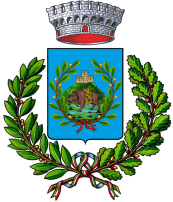 COMUNE DI VERGATOCittà Metropolitana di BolognaMODULO DI CANDIDATURA PER LA NOMINA A CONSIGLIERE DELLA CONSULTA TERRITORIALE DI ______________Il/la sottoscritto/a (cognome)___________________ (nome)___________________ nato/a a _________________________, prov._____, il ___/___/___, residente a Vergato, in (via/piazza/loc.)_______________________, n._____, tel.________________, e-mail______________SI CANDIDAAd essere nominato Consigliere della Consulta territoriale di ______________.A tal fine,DICHIARAAi sensi degli artt. 76 e 77 del D.P.R. n. 445/2000 e consapevole delle sanzioni previste in caso di dichiarazioni mendaci:di essere iscritto nelle liste elettorali del comune di Vergato;di possedere i requisiti per l’elezione a Consigliere comunale (vedi elenco a parte);di non ricoprire la carica di Consigliere comunale o regionale o di Parlamentare;di non essere dipendente comunale;di non essere stato nominato consigliere in altra Consulta;di aver preso visione dei contenuti del Regolamento comunale per l’istituzione e il funzionamento delle Consulte territoriali;di aver preso visione dell’Informativa al trattamento dei dati personali.In fede, data:__/__/____FIRMA____________________Al Comune di Vergato(da presentare in occasione dell’Assemblea pubblica per la raccolta delle candidature) 